Ciklus Izobrazbi - Upravljanje i kontrola korištenja Europskih strukturnih i investicijskih fondova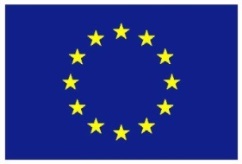 Tematska cjelina 3 – Odabir projekata te sklapanje i izmjene ugovora o dodjeli bespovratnih sredstavaPriprema i odobrenje kriterija odabira i uputa za prijavitelje14. srpnja 2016. / Hrvatsko novinarsko društvo14. srpnja 2016. / Hrvatsko novinarsko društvo14. srpnja 2016. / Hrvatsko novinarsko društvoLista polaznikaLista polaznikaLista polaznikaIme i prezimeNaziv tijela/institucija:1.Ana KaračićMinistarstvo regionalnoga razvoja i fondova Europske unije2.Ana PrekratićMinistarstvo zaštite okoliša i prirode3.Anamari MajdandžićHrvatska agencija za okoliš i prirodu4.Anita TeskeraMinistarstvo turizma5.Antonija ZrnoMinistarstvo socijalne politike i mladih6.Bruno PapaHrvatska agencija za malo gospodarstvo, inovacije i investicije7.Danijel IštvanićMinistarstvo pomorstva, prometa i infrastrukture8.Goran MitićMinistarstvo regionalnoga razvoja i fondova Europske unije9.Iva OrlovićMinistarstvo regionalnoga razvoja i fondova Europske unije10.Ivanka DrmićMinistarstvo regionalnoga razvoja i fondova Europske unije11.Jasenka MičetićMinistarstvo regionalnoga razvoja i fondova Europske unije12.Jasminka VusakMinistarstvo graditeljstva i prostornoga uređenja13.Jelena DukarićMinistarstvo regionalnoga razvoja i fondova Europske unije14.Ksenija Štambuk ZajecMinistarstvo regionalnoga razvoja i fondova Europske unije15.Maja MartinovićMinistarstvo regionalnoga razvoja i fondova Europske unije16.Maja PerucciMinistarstvo kulture17.Mislav KovačMInistarstvo regionalnoga razvoja i fondova Europske unije18.Nikolina ĐapićMinistarstvo pomorstva, prometa i infrastrukture19.Ozren Pavlović BolfMinistarstvo turizma20.Paula LišnjićMinistarstvo pomorstva, prometa i infrastrukture21.Tomislav HodakMinistarstvo pomorstva, prometa i infrastrukture22.Tomislav PinterMinistarstvo regionalnoga razvoja i fondova Europske unije